MAGYAR BÖLCSŐDÉK EGYESÜLETE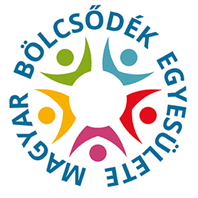 Bölcsődei Módszertani Szervezet1119 Budapest, Tétényi út 46-48.Tel.: 06- 20/232 9205e-mail: acsaikati@t-online.humbemodszertana@gmail.comwww.magyarbolcsodek.huMINTA  mini bölcsődei ellátásFeljegyzésa XXXXXXXXXXXXXXXX (intézmény neve)szakmai ellenőrzésérőlA szakmai ellenőrzést XXXXX Kormányhivatal Gyámügyi és Igazságügyi Főosztály vagy z XXXXX Kormányhivatal  Hatósági Főosztály Szociális és Gyámügyi OsztályaXXXXX számú végzése alapján, 2017.xxxxxxxxxxxx-án végezte XXXXXXXXXXX  szakértő.A szakértői vélemény kialakításánál elsősorban figyelembe vett jogszabályok és dokumentumok: a gyermekek védelméről és a gyámügyi igazgatásról szóló 1997. évi XXXI. törvény (a továbbiakban: Gyvt.)a személyes gondoskodást nyújtó gyermekjóléti, gyermekvédelmi intézmények, valamint személyek szakmai feladatairól és működésük feltételeiről szóló 15/1998. (IV. 30.) NM rendelet (a továbbiakban: NM rendelet)a szociális, gyermekjóléti és gyermekvédelmi szolgáltatók, intézmények és hálózatok hatósági nyilvántartásáról és ellenőrzéséről szóló 369/2013. (X. 24.) Korm. rendelet (a továbbiakban: Sznyr.)AZ ELLENŐRZÉS ALÁ VONT INTÉZMÉNY ADATAI: Az intézmény neve, címe, elérhetősége: Az intézmény vezetője: Az intézmény vezetőjének elérhetősége (telefon, e-mail): AZ ELLENŐRZÉS SORÁN ALKALMAZOTT MÓDSZEREK:megfigyelés, interjú, kiscsoportos beszélgetés,adatgyűjtés,dokumentációelemzés, kérdőíves felmérés (ellenőrzés előtti előzetes tájékozódás céljából) I. A Mini bölcsőde adatai, Dokumentumaiférőhelyszám a vizsgálat napján felvett gyerekek számaaktuális teljesítménymutatók (feltöltöttség, kihasználtság)A szakmai program tartalma, mellékleteimegfelelnek-e az NM rendelet 4/A. § (1) bekezdésében előírtaknakHázirendtartalma megfelel-e a szakmai elvárásoknakII. A nevelő-GONDOZÓmunka személyi feltételeiSzemélyi állandóság biztosításaa mini bölcsődei csoportok száma, a felvett gyermekek életkori megoszlásaa kisgyermeknevelői állandóság érvényesülésea hiányzó kisgyermeknevelőhelyettesítésének megoldásaa bölcsődei dajka jelenléteAz egyéni szakmai fejlődés lehetőségeia kisgyermeknevelő akkreditált továbbképzéseken való részvételének gyakorlataszakmai anyagok, módszertani levelek, folyóiratok, szakirodalmak rendelkezésre állása a mini bölcsődébenIII. A nevelés-GONDOZÁS tárgyi feltételeinek biztosításaA 15/ 1998 (IV. 30.) NM rendelet 11. sz. mellékletében felsorolt felszerelések használata a játszószoba beláthatóságaa bútorok elhelyezése (a gyermekek számára stabilan, elérhetően, megfelelő számbanaz önálló, szabad játékhoz, mozgáshoz)a csendes és az aktív játszásra alkalmas területek hely a nagymozgásos tevékenységekhez berendezések, eszközök relaxációhoz, pihenéshez (puha” területek, játszópárnák, matracok, felszerelt kuckók)pedagógiailag értékes, jó minőségű játékok a gyermekek életkorához, fejlettségéhez igazodó játékeszközök  a csoportlétszámnak, összetételnek megfelelő mennyiségű játék többségében természetes anyagú és természetes színű játékok a játékok tárolása, funkció szerint (manipuláció, konstruálás, utánzás, nagymozgás, szerepjáték stb.)  a fürdőszoba beláthatósága, felszereltségeaz átadó kialakítása, felszereltségea játszóudvar kialakítása, felszereltsége2.A játszószoba, a gyermekek által használt egyéb helyiségek díszítésea vizuális ingerek egyensúlya biztosított  ünnepkörökhöz, évszakhoz kapcsolódó ízléses, mértékletes díszítésgyermekmagasságban elhelyezett fotók, egyszerű képek (család, kedvencek, másság stb.) a gyermekek által készített síkbeli (firka, rajz stb.) és háromdimenziós alkotások (gyurmafigurák, építmények, fűzőcskék stb.) a gyerekek számára megérinthető magasságban  a képeket biztonságos megoldással rögzítik, védik a rongálástól (pl. műanyag fóliával)a képek, tárgyak, díszek aktualitásaIV. nevelés-GondozÁS1. A gyermekek folyamatos napirendje a kisgyermeknevelőés a bölcsődei dajka munka szervezésea napirend, munkarend kivitelezése, tartalma (az évszakot, a gyermekek egyéni fejlettségének és szükségleteinek figyelembevétele) lehetőség van a napirend rugalmas változtatására, ha szükséges, egyéni vagy alcsoportra vonatkozó napirend van egyéni munkaszervezés megvalósítása a gyermekek nyugalmának, a várakozás elkerülésének céljából kisgyermeknevelő és a bölcsődei dajka munkarendje és a gyermekek napirendjének kapcsolata a közvetlen és folyamatos felügyeletet biztosításának gyakorlataa napi nyitás és zárás igazodik a családok igényeihezA kisgyermeknevelő nevelői magatartása, kommunikációja, felnőtt-gyermek interakcióka kisgyermeknevelő gyermekek felé irányuló figyelme testközelség, megkapaszkodás; érzelmi, fizikai biztonság nyújtása a feltétel nélküli elfogadás, szeretetet kifejezése érintésekkel, simogatással, szavakkalaz egyéni szükségleteket felismerése a gyermekek fejlettségének, állapotának megfelelő egyéni bánásmódot nyújtása a verbális kommunikáció tartalma (kielégítő magyarázatok nyújtása a gyermekek érdeklődő kérdéseire, pozitív színezetű, személyes jellegű és személyes tartalmú)a kisgyermeknevelő reagálásának módja a gyermekek érzelmeirea kisgyermeknevelő verbális és non-verbális kommunikációjának összhangja, hitelességemegerősítés, elismerés, dicséret módszerének alkalmazásaa gyermekek kompetencia törekvéseihez való viszonyulás Étkeztetés az étel felszolgálása, a kiszolgálás higiéniája (pl.: étkezések előtti kézmosás) kóstolás módjaaz étel minősége, az étkeztetés módja egyéni igények figyelembevétele a kiszolgálás során étkezési szokások elsajátításának támogatása ismeretadás az étkezések hangulataAltatásaz alvási idő biztosítása és az ágyak elhelyezéseaz alvó gyermekek felügyeletegyermekek pihenésének feltételei (csendes, nyugodt beszéd, hátsimogatás, átmeneti tárgyak) a játékban megfáradt vagy beteg gyermeknek pihenési lehetőséget, nyugalmat tudnak-e biztosítani az alvási időn kívül iskint altatás lehetőségeFürdőszobai gondozás(egyéni tisztálkodás, pelenkázás, WC-használat)a szokásalakítás, a szobatisztaságra nevelésönállóságra nevelés megvalósítása tapasztalatközvetítés, ismeretbővítés, az én-tudat, a pozitív én-kép alakítása a gondozási helyzetekbenszemélyes példa alkalmazása a szokások kialakításábana gyerekek öltözékea fogmosó-felszerelés használata az egyéni fejlettségnek megfelelően a saját eszközök tárolása (pl. a fogkefe, fésű)         a higiénés szabályok betartása (pl. kézmosás, kád-és bilifertőtlenítés, WC–papír, papírzsebkendő használata stb.)Játéktevékenység, tanulás segítésea szabad játék, mozgásra, önkifejezés lehetőségének biztosításaaz előre tervezett kezdeményezések megvalósításának módszerea gyermekek korához, fejlettségéhez, érdeklődéséhez igazodó tanulási tapasztalatok biztosításaViselkedésszabályozás, társkapcsolatok a gyermekek szabad mozogásának, játékának lehetősége a természetes csoportosulások és interakciók támogatásaa kisgyermeknevelő reagálása a gyermekek között zajló pozitív és negatív interakciókraa konfliktusok megoldásának módja szabályok közvetítésének módja3. A bölcsődei dajka kisgyermekellátáshoz kapcsolódó feladatainak jellemzőigyermekekhez való viszony, kommunikáció az étkezési feladatok ellátásába való bekapcsolódás módja, jellemzőia játék és a gyermekek egyéb tevékenységeihez kapcsolódó teendők ellátásának megvalósulásaa csoportszobai és udvari tevékenység feltételeinek biztosításaaz érkezés és távozás nyugodt feltételeinek biztosításaV. Kapcsolattartás a szülőkkel, A CSALÁDI NEVELÉS SEGÍTÉSEKözvetlen személyes kapcsolat a szülők lehetősége a felvétel, a beszoktatás előtti tájékozódásra a mini bölcsődei életről  a családlátogatás módja, az információszerzés tartalmaa beszoktatás módjaa mini bölcsőde nyitottsága, rugalmassága egyéni beszélgetések kezdeményezésének megvalósulásaa szülők igényeinek megfelelően szülőcsoportos beszélgetés szervezéseegyéb találkozási lehetőségek, programok a szülőknekközvetett mutatók a mini bölcsőde-család kapcsolat megítélésére: a mini bölcsőde népszerűsége, az egyes programok látogatottsága a szülők általKözvetett kapcsolat, a szülők tájékoztatása írásban a mini bölcsődével kapcsolatos általános tudnivalókról írásos tájékoztató az átadóban (házirend, étrend, befizetések napja, térítési díjak, gyermekjogok, a szülők jogai, érdekképviseleti fórum, bölcsődei szakmai program, stb.)egyénről szóló tájékoztató a kisgyermek fejlődéséről az üzenő-füzetbe  közvetett mutatók a bölcsőde–család kapcsolatra: a szülők írásos visszajelzései.a szülői elégedettség mérésének módjaAlapellátáson túli szolgáltatások a családi nevelés támogatásáraa szolgáltatás jellege (pl.sószoba,játszócsoport, időszakos gyermekfelügyelet, játék és eszközkölcsönzés stb.) az igénybevétel módja (orvosi igazolás, térítési díj, bejelentkezés stb.) személyi és tárgyi feltételek, speciális adottságok. VI. SZAKMAI DOKUMENTÁCIÓ Egészségügyi törzslap, Üzenőfüzet, Fejlődési napló és a Csoportnapló tartalma.Összegzés: A szakértő általánosan, az intézményre vonatkozó megállapításait összegzi, értékeli a szolgáltatás szakmai színvonalát.Település, 2017.XXXXXXXXXXXX							XXXXXXXXX						szakértő